Do zawarcia sakramentu małżeństwa przygotowuje się: Mariusz Siedlecki, kaw., zamieszkały w Janowie Podlaskim oraz Bożena Dorota Zaborowska, panna, zamieszkała w Janowie Podlaskim – Zapowiedź 2. Kamil Krzysztof Samoćko, kaw. zamieszkały w Łęcznowoli, par. św. Stanisława BM w Zbuczynie oraz Iwona Honorata Żytek, panna pochodząca z par. Janów Podlaski, a zam. w Siedlcach, par. Bł. Męczenników Podlaskich – Zapowiedź 2. Marek Kaliniuk, kaw., zam. w Ostrowiu, par. tutejsza, oraz Milena Sylwia Sławińska, panna zam., w Porosiukach, par. św. Anny w Białej Podlaskiej – Zapowiedź 1. EWANGELIAJ 14, 23-29Duch Święty nauczy was wszystkiegoSłowa Ewangelii według Świętego JanaJezus powiedział do swoich uczniów:
«Jeśli Mnie kto miłuje, będzie zachowywał moją naukę, a Ojciec mój umiłuje go i przyjdziemy do niego, i mieszkanie u niego uczynimy. Kto nie miłuje Mnie, ten nie zachowuje słów moich. A nauka, którą słyszycie, nie jest moja, ale Tego, który Mnie posłał, Ojca.To wam powiedziałem, przebywając wśród was. A  Paraklet, Duch Święty, którego Ojciec pośle w moim imieniu, On was wszystkiego nauczy i przypomni wam wszystko, co Ja wam powiedziałem.Pokój zostawiam wam, pokój mój daję wam. Nie tak jak daje świat, Ja wam daję. Niech się nie trwoży serce wasze ani się nie lęka. Słyszeliście, że wam powiedziałem: Odchodzę i przyjdę znów do was. Gdybyście Mnie miłowali, rozradowalibyście się, że idę do Ojca, bo  Ojciec większy jest ode Mnie.A teraz powiedziałem wam o tym, zanim to nastąpi, abyście uwierzyli, gdy się to stanie».Oto słowo Pańskie.VI Niedziela Wielkanocna.1. Jutro Pratulińska Szkoła Wiary, 18.30 różaniec i Msza św.2. We wtorek  o godz. 8.00 w Bazylice Msza św. ku czci św. Antoniego, oraz VII dzień nowenny do św. Antoniego.3. We środę na godz. 16.00 zapraszamy dzieci, które przygotowują się do I Komunii Św., wraz z rodzicami. Spotkanie i próba generalna w kościele.4. W piątek rozpoczyna się Nowenna do Ducha św., w której uczestniczą kandydaci do bierzmowania w roku 2022.5. W piątek o godz. 16.00 spowiedź dzieci, które przestąpią do I Komunii św.6. W  najbliższą sobotę o g. 11.00 I Komunia św. w naszej parafii7. Za tydzień Uroczystość Wniebowstąpienia Pańskiego8. Za tydzień dzieci I-komunijne rozpoczynają Biały Tydzień9. Zwracamy się z uprzejmą prośbą, by przy wiosennych porządkach na cmentarzu wycinać młode odrosty drzew liściastych takich jak np. klon, jesion, by nie dopuścić do zalesienia cmentarza. Pamiętajmy, że na wycinkę drzewostanu potrzebne będą trudne do zdobycia pozwolenia.10. ZAMEK BISKUPI JANÓW PODLASKI zaprasza na koncert EWY BEM - 26 maja. Cena biletu to 65 złotych od osoby. Dochód z koncertu zostanie przeznaczony na pomoc psychologiczną dla kobiet, matek z dziećmi i nastolatków, którzy przebywają w Polsce - uchodźców wojennych z Ukrainy, a ich mężowie, ojcowie walczą lub zginęli w wojnie na Ukrainie. Początek koncertu o godz. 19.00; Szczegóły w gablocie. 11. W następną niedzielę po Mszy św. o godz. 9.30 w kościele spotkanie kandydatów do bierzmowania – klasa VIII. 12. Bóg zapłać za ofiary na konfesjonał do kościoła św. Jana Chrzciciela: Bezimiennie z Nowego Pawłowa – 300zł., Danuta Czapska, ul. Dominikańska – 200zł., Bezimiennie z Błonia – 300zł., Bezimiennie z Błonia – 100zł.,13. W tym tygodniu odeszła do Pana: Marianna Jabłeczyńska – Żuk, Radosław Sak, którego pogrzeb odbędzie się w poniedziałek o godz.10.00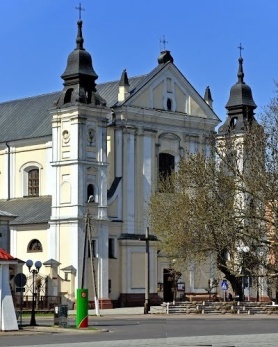 22.05. 2022 r.W CIENIU BazylikiPismo Parafii Trójcy św. w Janowie Podlaskim-do użytku wewnętrznego-PONIEDZIAŁEK – 23 majaPONIEDZIAŁEK – 23 maja7.001.+Jadwigę (r.), Tadeusza, Henryka, Juliannę, Jana, zm., z rodz. Paluchów i Filipiuków – of. rodzina.  15.151.+Józefa Romaniuka – greg. 18.001.+Zofię i Jana Majczynów – of. Małgorzata Majczyna. WTOREK – 24 majaWTOREK – 24 maja7.00 1. +Stanisława, zm. z rodz. Zabielskich, Czuraków, Wawryniuków – of. żona. 8.001.Nowenna do św. Antoniego . 15.151. +Józefa Romaniuka – greg. 18.001. +Jadwigę, Jakuba, Krzysztofa, Janusza – of. rodzina.  ŚRODA – 25 majaŚRODA – 25 maja7.00 1. +Anielę Kolada, Józefa, Władysławę, Dominika, Annę, Apolonię, Katarzynę,  - of. Danuta Jańczuk. .15.151.+Józefa Romaniuka – greg.  18.001. W intencji uczestników nowenny do MBNPCZWARTEK – 26 majaCZWARTEK – 26 maja7.001.+Klaudiusza Ziomkowskiego (r.), Helenę, Klemensa Gryglasów, Annę Kimsę, Antoninę Karpiuk – of. Jadwiga Kosińska. . 15.151. +Mariannę Mirończuk – of. dzieci. 18.001.+Józefa Romaniuka – greg.    PIĄTEK – 27 majaPIĄTEK – 27 maja7.001.+Józefa Romaniuka – greg.2.+Jana Owerko (30dz.)   15.151.Dz.bł. w 70 r. urodzin Zygmunta o Boże bł., - of. żona, dzieci, wnuki.  18.001.Dz.bł. w 56 r. ślubu Kazimiery i Franciszka Nieścioruk – of. dzieci z rodzinami.   SOBOTA –28 majaSOBOTA –28 maja7.001.Dz.bł. w 4 r. ślubu Eweliny i Huberta, w 3 r. urodzin Hani, w 5 r. urodzin Zosi, o Boże bł. i potrzebne łaski – of. rodzina. 11.00 I KOMUNIA ŚW. 15.151.Dz.bł. w 18 r. urodzin Krzesisława – of. rodzice.  18.001. + Józefa Romaniuka – greg.   NIEDZIELA – 29 majaNIEDZIELA – 29 maja8.001.+Stanisława Sołtana (30r.), Helenę, Józefa, Pawła, Mariana, zm. z rodz. Sołtanów – of. wnuczka. 9.301.+Zm. z rodz. Niedzielskich i Caruków – of. Barbara Krzesiak. 2.+Krystynę, Czesława Kościuczuka, Waldemara – of. Teresa Orzechowska. 3. + Józefa Romaniuka – greg.   11.301.Za parafian.2.+Wiesławę Hładoniuk (5r. ) – of. rodzina.15.151.Dz.bł. w int. dzieci i synowych i wnucząt o zdrowie, Boże bł., opiekę Jezusa i Maryi.   18.001.+Feliksę Ludwiczuk ( r.), Piotra, Zygmunta, Piotra, zm. z rodz. Ludwiczuków i Jasińskich.   Msze św. z racji poświęcenia pól w następujących miejscowościach o g. 19.00Msze św. z racji poświęcenia pól w następujących miejscowościach o g. 19.00Msze św. z racji poświęcenia pól w następujących miejscowościach o g. 19.00Msze św. z racji poświęcenia pól w następujących miejscowościach o g. 19.0023.05PoniedziałekStary PawłówKlonownica Mała